Урок в темі №4Тема.  Цілі числа, раціональні числа.Мета: узагальнити і систематизувати відомості учнів про види чисел; домогтися засвоєння поняття «ціле число», «раціональне число» і зв'язок між ними; навчити класифікувати числа.Тип уроку: узагальнення і систематизація знань.Хід урокуІ. Перевірка домашнього завдання (вибірково у «слабких» перевіряємо зошити)№968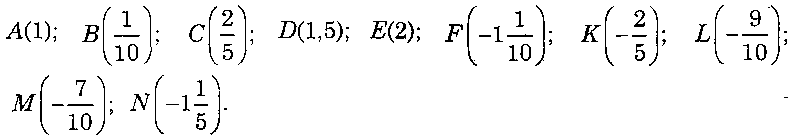 №9991)-41; 2) 7,2; 3)-2 1/3; 4) 8,09.№10031) -х = 28;  2) -х = 2;   3)-х = -86;   4)-х = -5;
х = -28;      х = -2;       х = 86;        х = 5.Математичний диктантВаріант 1 [2] Напишіть число, протилежне числу 7 [самому собі]. Напишіть число, протилежне нулю [числу —3].Знайдіть число, протилежне числу -2 [4]. Запишіть відповідну рівність.Запис -а [-(-b)] читають так...Накресліть координатну пряму і побудуйте на ній число -5 [-4] і число, протилежне йому.Знайдіть значення виразу - х, якщо х = - 4,2 [- у, якщо у = - 2,3].II. Актуалізація опорних знаньУсні вправиОбчисліть:а) 0,5 – ; б) 3 – (0,6+0,4);  в) 3,15 – ; г) .Назвіть перші 5 натуральних чисел і числа, що їм протилежні.Назвіть: а) найбільше трицифрове натуральне число; б) найменше
чотирицифрове натуральне число; в) число, що йде за найменшим трицифровим числом у натуральному ряді; г) число, що передує найменшому трицифровому числу в натуральному ряді. Знайдіть відповідні їм протилежні числа.Які з названих чисел є: а) натуральними; б) звичайними дробами;
в) мішаними числами; г) десятковими дробами?0; 1; -1; ; 2,5; 2; -; -7,5; -3.Які числа залишились неназваними?III. Узагальнення і систематизація знань учнів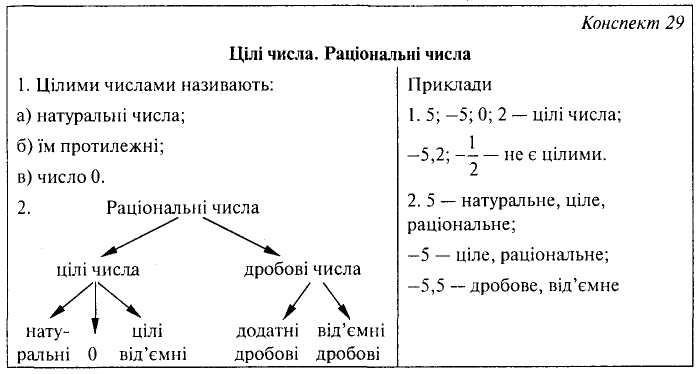 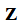 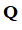 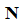 IV. Відпрацювання навичокУсні вправи: №1045, 1046Письмові вправи№1049, 1056, 1059Скільки точок з цілими координатами є на координатній прямій:
а) ліворуч від точки О(0); б) праворуч від точки Л/(і 000); в) між точками А (-4) і В (5)?Які цілі числа розташовані на координатній прямій між числами:а) -8 та -5; б) -3 та 0; в) -2 та 2; г) -3,6 та 4,2; д) - та 3; є) 2 та 5; ж) -7 та -4; з) -11 та -3?Назвіть:а) цілі числа, розташовані між числами -2 і 3;б) натуральні числа, розташовані між числами -2 та 3;в) цілі від'ємні числа, розташовані між -2 і 3.Додатково. Вправи на повторенняЗапишіть числа:а) обернені даним: 12; ; 2; 0,6;б) протилежні до даних: 12; ; -2; 0,6; -8,6; -2; 0;в) обернені даним і протилежні до даних: 8; 2,6; .Дані й утворені числа зобразити точками на координатній прямій.Назвіть числа, протилежні й обернені до значення виразу:а) 5,2 – 2,4 + 5,2 – 5,6;  б) ;  в) ;г) .Задача. Вітя купив  моркви. Скільки моркви купив Микола, якщо він купив:а) на  більше за Вітю;	б) на  менше від Віті; в) в 3 рази більше за Вітю; 	г) в 1,2 раза менше від Віті;д)  того, що купив Вітя; 	є)  того, що купив Вітя;ж) 0,5 того, що купив Вітя; 	з) 20 % того, що купив Вітя;к) 120 % того, що купив Вітя; 	л) на 20 % більше того, що купив Вітя?V.	Підсумок урокуЯкі з чисел -83; ; -2; - — цілі; дробові; натуральні; раціональні?Закінчіть речення:а) Число, протилежне до натурального, є...б) Число, обернене до натурального, є...VI.	Домашнє завдання§24, №1050, 1057, 392(1)